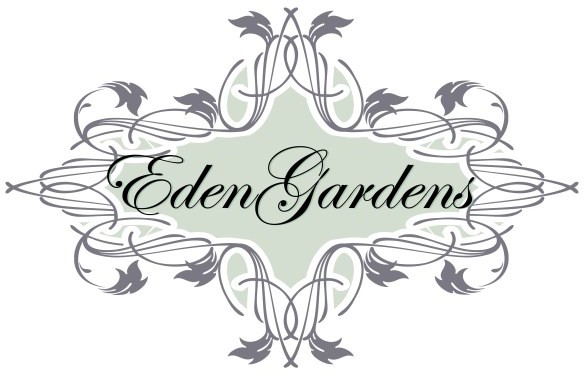 COMMAND PERFORMANCE CATERINGS2019 PackagesIn addition to the catering packages and menu items included, the Chefs at Command Performance prepare thousands of uniquespecialty dishes derived from all types of cuisine incorporating quality foods and authentic ingredients.The attached catering packages are samples to work from.Our catering coordinator will work to customize a wedding plan, menu, equipment, and service plan…unique to each bride and groom’s particular needs, desires and budgets.For any questions on the packages, or to have a customized package designed for you. Please call:Melanie Lavallee at 805-523-3232melanie@cpcatering.comTo arrange an appointment to visit the venue and venue bookings … please contact:Kay Nielsen at 805-208-3098 kay@edengardensweddings.com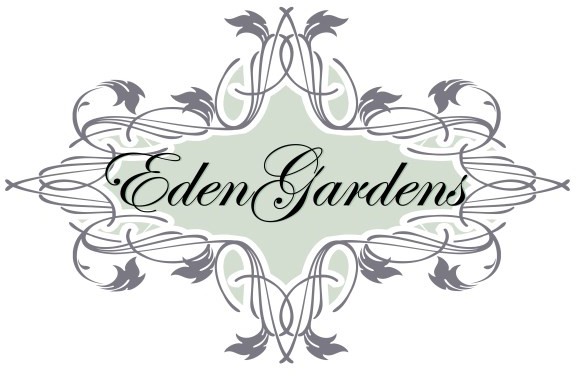 “Paradise” Served Meal “Eden” Buffet“Lake View” BuffetFACILITY*Facility use is for 7½ hours (2 hours for bride to get ready, and 5½ hour ceremony and reception time) full use of Bridal Suite, Grooms quarters and Reception area on the day of the event. Music must be off by 11:00pm.Client, guests and all vendors must be off the property one hour after event conclusion.Approved vendors have access 3 hours prior to ceremony.EQUIPMENT AND SUPPLIESSeating Tables (can be set for 10 persons) with linens Two sets of White Folding Chairs (for ceremony and reception)Head table or Sweetheart table with linenGift and guest book area, Place Card, Cake and DJ table with linens China service: White dinner plate, salad plate (served meal only), Flatware, water goblets and wine glass or champagne flute,All seating linens and cloth napkins (40 color choices) “Lake View” Buffet white or ivory linens only.   All upscaleDisposable ware for hors d’oeuvres, cake and bar with all packagesCATERING STAFFOur expertly-trained staff will set up the ceremony and reception areas, place your party favors, coordinate timing with the DJ, buss, serve toast, cut and serve cake and provide all breakdown and all clean up(Client is responsible for clean up and removal of all items brought in for decor, etc.)WEDDING COORDINATOR SERVICESOn site coordination included…see list of COORDINATION SERVICESincluded for the rehearsal and for day of weddingTERMSMinimum for Saturday….150 Guests Minimum for Sunday….100 Guests Minimum for Friday…100 guests Holiday rates may applyAll Alcohol and Cake is to be brought in by client**No corkage or cake cutting fees**Service Charge and Sales Tax: 20% Service Charge on all Catering and Beverage services plus applicable sales tax.All prices, menus and provisions subject to change prior to contracting*OTHER CHARGES:Site Fee: $4950 for use of ceremony and reception area (Saturday Events)$3950 for Friday and Sunday Events)(An additional per person charge of $5 pp will be added for all Saturday Events) See Facility contract for any other related fees.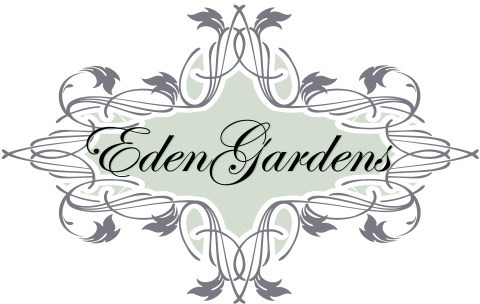 “Paradise” Served Menu106.50BEVERAGE SERVICE (pre ceremony)Fresh Basil Lemonade, Iced Tea and Water upon guest arrivalTRAY PASSED HORS D’OEUVRES PACKAGE(Choice of any FOUR individual selections)WILD MUSHROOM AND GORGONZOLA BREAD PUDDINGSHRUNKEN SHRIMP TACO ~ black bean spread, avocado crème, pickled red onion & micro cilantro OPEN FACE "BLT" ~ burrata, heirloom tomatoes, candied pancetta, mache & lemon zest aioli SHREDDED BEEF SHORT RIB ~ served on a petite potato pancake with rosemary Crème Fraiche*Or choose from our Master hors d’oeuvre list of over 50 selectionsPLATED SALAD(Choice of one salad or see master list)SPINACH, STRAWBERRY and AVOCADO SALADwith toasted pistachio nuts and a citrus vinaigretteBREAD BASKETRosemary focaccia bread, grilled flatbreads and multi grain rolls with blended butterCOMBINATION PLATE FILET MIGNONSeared in brandy and served with a pearl onion demi-glace andLEMON HERB ROASTED CHICKENServed with a tarragon, lemon and artichoke sauce topped with split baby heirloom tomatoesTHREE SIDESYUKON GOLD MASHED POTATOES ~ with caramelized onions CARROT SOUFFLÉHARICOT VERT~ in a toasted almond brown butterVEGETARIAN DISHGRILLED BUTTERNUT SQUASH RISOTTO CAKESWith a roasted tomato coulis, grilled asparagus and shaved parmesan (Available upon Request)ALSO SERVED TO THE TABLE ~ water and any client-supplied wineCOFFEE AND DECAF STATIONwith chocolate chips, cinnamon sticks, sugar, French Vanilla and Hazelnut flavorings, black and herbal teas And HANDMADE FRENCH WEDDING COOKIESMANY OTHER ENTREES, SIDE DISHES, HORS D’OEUVRES, SALADS AND THEME MENUS AVAILABLE(Talk to your catering coordinator to personalize your menu)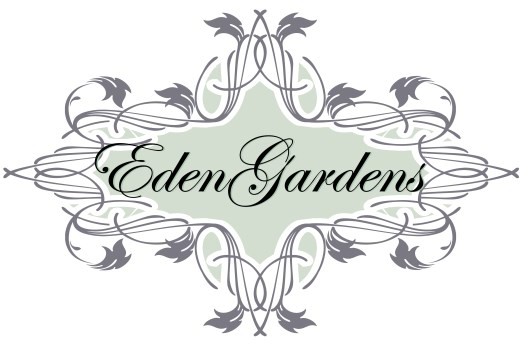 “Eden” Buffet96.50BEVERAGE SERVICE (pre ceremony)Fresh Basil Lemonade, Iced Tea and Water upon guest arrivalTRAY PASSED HORS D’OEUVRES PACKAGE(Choice of any FOUR individual selections) CRISPY FRIED JALAPEÑO MAC AND CHEESEITALIAN CHICKEN SAUSAGE STUFFED MUSHROOMS ~ with fennel and mozzarella SMOKED GOUDA SLIDERS ~ petite burger with caramelized onions andRed pepper aioli on a mini sesame bunBACON WRAPPED GOAT CHEESE DATES ~ with chervil and lemon zest*Or choose from our Master hors d’oeuvre list of over 50 selectionsBUFFETCARVED ROAST BEEF SIRLOIN(Hand carved by chef) served with a rich cabernet demi-glace and a creamy chive horseradishMEDITERRANEAN CHICKENRosemary grilled chicken beast in a spicy tomato sauce with artichokes and green olivesFARFALLE PASTATossed with wild mushrooms, peas, sun-dried tomatoes and a parmesan cream ROASTED GARLIC MASHED POTATOESCHAR BROILED ZUCCHINI, RED PEPPER AND ASPARAGUSWith a pistachio brown butterFIELD GREENS ~ with sliced oranges, strawberries, Toasted hazelnuts and red onions served with a sherry wine vinaigretteASSORTED FRESH BAKED ROLLS AND BREADSwith sweet creamy butterCOFFEE AND DECAF STATIONwith chocolate chips, cinnamon sticks, sugar, French Vanilla and Hazelnut flavorings, black and herbal teas And HANDMADE FRENCH WEDDING COOKIESMANY OTHER ENTREES, SIDE DISHES, HORS D’OEUVRES, SALADS AND THEME MENUS AVAILABLE(Talk to your catering coordinator to personalize your menu)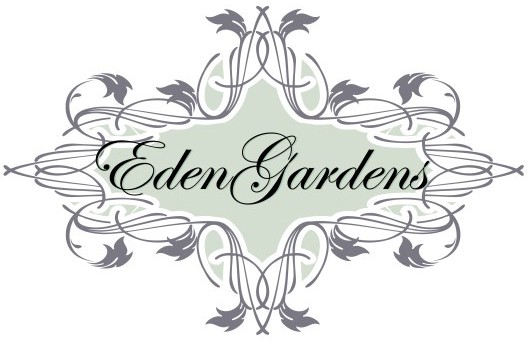 “Lake View” Buffet86.00**White or Ivory Linens only with this packageBEVERAGE SERVICE (pre ceremony)Fresh Basil Lemonade, Iced Tea and Water upon guest arrivalDISPLAYED CHEESE DISPLAYImported and domestic cheeses artfully displayed with fig preserves, dried fruits, red grapes, sliced baguettes and herb grilled flat breadBUFFET NAPA CHICKENRoasted chicken breast with a smoked tomato coulis finished with a blood orange, Meyer lemons and baby arugulaORECCHIETTE PASTAWith roasted garlic, seared red grape tomatoes, spinach, walnuts, pesto and olive oilCHAR BROILED VEGETABLESZucchini, yellow squash, red peppers and asparagus with lemon and olive oilTUSCAN SALADRomaine lettuce, garbanzo beans, carrots, marinated mushrooms, tomatoes, black olives, and shaved parmesanServed with a white balsamic herb vinaigrette and creamy garlic parmesan dressingASSORTED FRESH BAKED ROLLS AND BREADSWith sweet creamy butter**MANY OTHER ENTREES, SIDE DISHES, HORS D’OEUVRES,SALADS AND THEME MENUS AVAILABLE.(call to personalize your menu)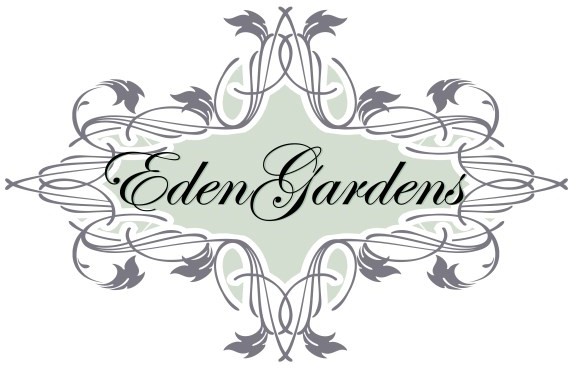 BEVERAGE PACKAGE~PARTIAL BAR SET UPIncluded with all packagesIncludes (1) Bartender, equipment, all ice, cups, unlimited soft drinks, mineral waters, iced tea, garnishes and equipment~ FULL BAR SET UPAdd 4.00 per personincludes (1) Bartender, all ice, cups, soft drinks, mineral waters,all mixers, fresh juices, iced tea, garnishes (cherries, lemons, limes, oranges, olives, onions and fresh mint) and equipmentALCOHOLAll Beer, Wine, Champagne and Hard Liquor isto be provided by CLIENT and served by Command Performance with NO corkage fees.